附件1北京西苑饭店乘车路线图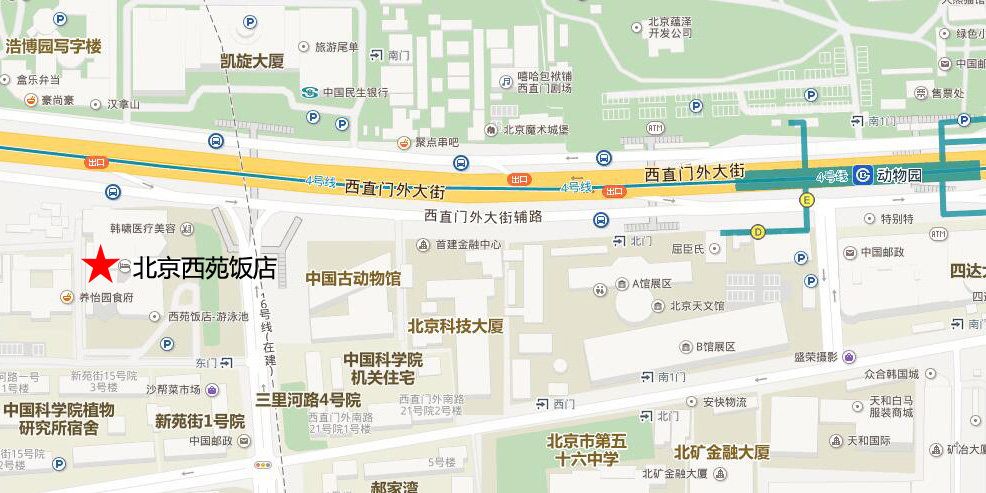 首都机场：乘坐民航大巴到西单民航大厦，换乘地铁4号线到“动物园站”下，从D出口出来，向西直行400米即到。北京站：乘坐地铁2号线到“西直门站”，换乘地铁4号线到“动物园站”下，从D出口出来，向西直行400米即到。北京南站：乘坐地铁4号线到“动物园站”下，从D出口出来，向西直行400米即到。北京西站：乘坐地铁9号线，在“国家图书馆站”换乘地铁4号线到“动物园站”下，从D出口出来，向西直行400米即到。公交车站：334、332、102电车、103电车、45、65、7路等（动物园公交枢纽站）下车，向西直行400米即到。